Your recent request for information is replicated below, together with our response.Follow up to 23-3126Firstly, thank you very much for getting back to me. I completely understand that giving a breakdown of crimes in individual streets would be classed as a personal data breach but would it be possible to separate them into two sets of 5 roads (one for Granton and one for Trinity) to allow me to compare the two areas as that is what my study is on? That would mean the breaking the crimes from 2022 to present into the two groups:1. West Granton Road    Wardieburn Street East
    Boswall Parkway
    Granton Place
    Royston Mains Crescent and 2. Primrose Bank Road    East Trinity Road
    Darnell Road
    Spencer Place
    Wardie Road In response, I can provide the following:Group 1 addresses:Group 2 addresses:If you require any further assistance, please contact us quoting the reference above.You can request a review of this response within the next 40 working days by email or by letter (Information Management - FOI, Police Scotland, Clyde Gateway, 2 French Street, Dalmarnock, G40 4EH).  Requests must include the reason for your dissatisfaction.If you remain dissatisfied following our review response, you can appeal to the Office of the Scottish Information Commissioner (OSIC) within 6 months - online, by email or by letter (OSIC, Kinburn Castle, Doubledykes Road, St Andrews, KY16 9DS).Following an OSIC appeal, you can appeal to the Court of Session on a point of law only. This response will be added to our Disclosure Log in seven days' time.Every effort has been taken to ensure our response is as accessible as possible. If you require this response to be provided in an alternative format, please let us know.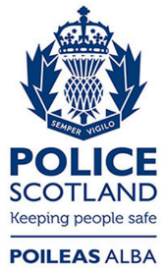 Freedom of Information ResponseOur reference:  FOI 24-0173Responded to:  23 January 2024Group 1 Crimes of Violence13Group 2 Sexual crimes18Group 3 Crimes of dishonesty145Group 4 Crimes of Fireraising, Malicious 70Group 5 Other crimes46Group 6 Misc offences141Group 7 Offences relating to motor vehicles99Total532Group 1 Crimes of Violence1Group 2 Sexual crimes1Group 3 Crimes of dishonesty28Group 4 Crimes of Fireraising, Malicious 3Group 5 Other crimes3Group 6 Misc offences4Group 7 Offences relating to motor vehicles9Total49